ADI   SOYADI :	SINIFI:	NUMARASI:COĞRAFYA DERSİ 10 A-B SINIFLARI 2. DÖNEM 2. (ORTAK) SINAV SORULARIDIRSınav Süresi 40 dakika, Sınav Değerlendirmesi Toplam 100 puandır.Türkiye genel olarak aşağıdaki iklim bölgelerinden hangisinde yer alır?(5 puan)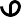 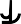 A) Akdeniz B) Karadeniz C) KarasalD) Savan E) EkvatoralAşağıdakilerden hangisi Türkiye’nin İklimini Belirleyen Faktörler arasında gösterilemez?(5 puan)A) Etrafındaki denizlerin etkisi	B. Karaların etkisiEtrafındaki basınç merkezlerinin etkisiYeryüzü şekillerinin etkisi E) Toprak çeşitlerinin etkisiDoğal bitki toplulukları bir yerde kendiliğinden yetişen bitkilerdir.Buna göre, aşağıdakilerden hangisi Karadeniz İkliminin doğal bitkilerinden biridir?(5 puan)A)Zakkum B)Keçiboynuzu C)Defne D)Kestane E)ZeytinEge Bölgesinde makilerin kıyıdan iç kısımlara doğru genişlemesinde aşağıdakilerden hangisinin payı fazladır?(5 puan)Dağların uzanış yönününEnlemin C) BoylamınD) Yükseltinin E) Yıllık sıcaklık farkınınhttps://www.sorubak.com Yazları serin, kış mevsimi ılık, her mevsim yağışlı olan bir yörede aşağıdaki doğal bitki örtülerinden hangisi doğal olarak yetişebilir?(5 puan)A) Savan B) Maki C) Bozkır D) Orman E) TundraÜlkemizde sıcaklık dağılışı ile ilgili aşağıdakilerden hangisi yanlıştır?(5 puan)Türkiye’de en düşük ortalama sıcaklıklar Kuzeydoğu Anadolu’da görülürEn yüksek ortalama sıcaklıklar Güneydoğu Anadolu bölgesinin güneyinde daha sonra Akdeniz Bölgesinin kıyı kesiminde görülür.En düşük sıcaklık ile en yüksek sıcaklık arasındaki fark 8 dereceden fazladır.Sıcaklık genellikle güneyden kuzeye doğru gidildikçe azalır.Akdeniz iklimi görülen yerlerde en düşük indirgenmiş sıcaklık Ege Bölgesinde görülürÜlkemizde en fazla güneşlenme süresi aşağıdakilerden hangisindedir?(5 puan)A) Karadeniz Bölgesi B) Güney Doğu Anadolu BölgesiDoğu Anadolu BölgesiEge Bölgesi E) Marmara Bölgesi8).Aşağıdakilerden hangisi Türkiye’yi en çok etkileyen basınç merkezleri arasında gösterilemez?(5 puan)Sibirya Yüksek Basıncı (Antisiklonu)Asor (Azor) Yüksek Basıncı (Antisiklonu)Basra Alçak Basıncı (Siklonu)İzlanda Alçak Basıncı (Siklonu)Havai Yüksek Basıncı (Antisiklonu)9).Aşağıdakilerden hangisi Türkiye’de en çok yağış alan yerler arasında gösterilemez?(5 puan)Doğu Karadeniz BölümüBatı Karadeniz BölümüKonya BölümüDoğu Anadolu’nun bazı dağlık alanlarıAkdeniz’in kıyı kesimi10).Aşağıdakilerden hangisi Türkiye’de en çok yağış alan yerdir?(5 puan)A) Zonguldak B) Rize C) ŞanlıurfaD) Malatya E) Antalya11). Aşağıdakilerden hangisi Türkiye’de en az yağış alan yerdir?(5 puan)A) İstanbul çevresi B) Samsun kıyıları C) Tuz gölü ve çevresiD) Antalya kıyıları E) Karadeniz kıyıları12).-Nemli hava kütlesinin bir dağ yamacı boyunca soğuması sonucu oluşurlar.-Çoğunlukla dağların denize bakan yamaçlarında görülür.-Ülkemizde Akdeniz ve Karadeniz bölgelerinde görülür. Yukarıda bahsedilen yağış oluşum çeşidi aşağıdakilerden hangisidir?(5 puan)A) Cephesel yağış B) Konveksiyonel yağış C) Yükselim yağışıD) Yamaç (Orografik) yağış E) Sağnak yağışTürkiye, Bitki türleri bakımından dünyanın en zengin ülkelerinden biridir.Aşağıdakilerden hangisi bunun sebepleri arasında gösterilemez?(5 puan)Çok farklı iklimlerin görülmesiYer şekillerinin çok engebeli olmasıÇok farklı toprak türlerinin görülmesiFarklı Flora(bitki) Bölgelerinin kesişme alanında olmasıSıcak rüzgarların güney yönlü olmasıOt Formasyonu: İklim, Toprak ve Yerşekilleri şartlarının ağaç yetişmesine elverişli olmadığı yerlerde, yağışlı dönemlerde büyüyen otlardan oluşan bitki topluluğudur.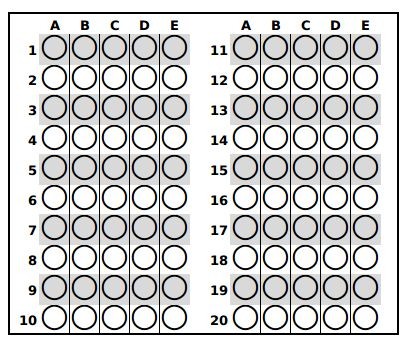 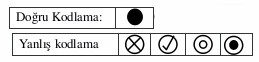 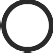 Aşağıdakilerden hangisi ot formasyonlarından biri değildir?(5 puan)A) Maki B) Savan C) Bozkır D) Çayır E) TundraAşağıdaki bitki formasyonlarından hangisi ülkemizde görülmez?(5 puan)A) Maki B) Savan C) Bozkır D) Çayır E) OrmanAşağıdaki ağaç türlerinden hangisi geniş yapraklıdır?(5 puan)A) Kızılçam B) Karaçam C) Sarıçam D) Göknar E) Meşe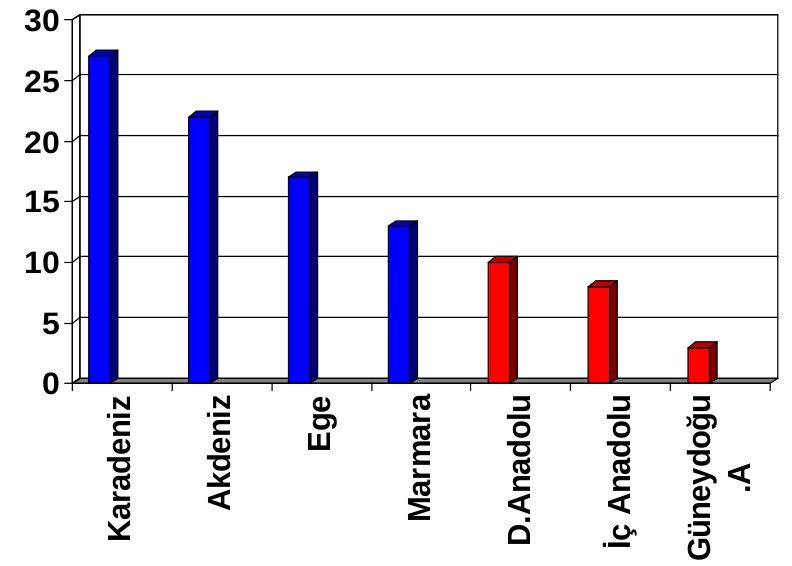 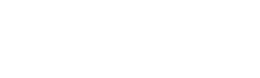 Türkiye’de coğrafi bölgelerin orman varlığı bakımındansıralanışı aşağıdakilerden hangisisnde doğru olarak verilmiştir?(5 puan)Marmara, Doğu Anadolu, İç Anadolu, Güney Doğu Anadolu, Akdeniz, EgeAkdeniz, Ege, Marmara, Doğu Anadolu, İç Anadolu, Güney Doğu AnadoluAkdeniz, Ege, Marmara, İç Anadolu, Güney Doğu Anadolu, Doğu AnadoluGüney Doğu Anadolu, Doğu Anadolu, İç Anadolu, Ege, Akdeniz, MarmaraAkdeniz, Ege, Marmara, Güney Doğu Anadolu, Doğu Anadolu, İç Anadolu